English – Week 2 – Day 3Creative Writing Egyptian Theme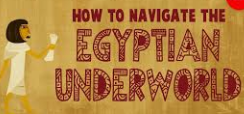 Read the information below and explain what the Egyptian’s believed about the afterlife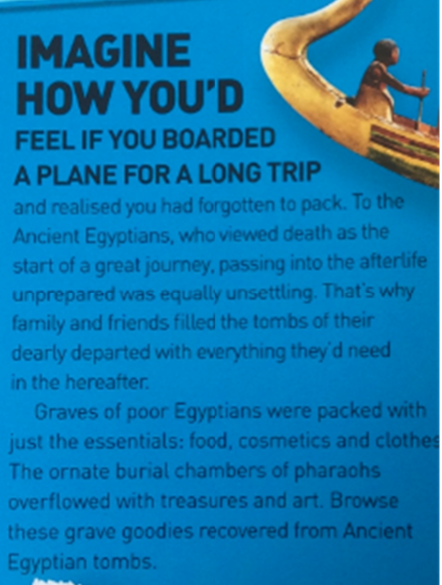 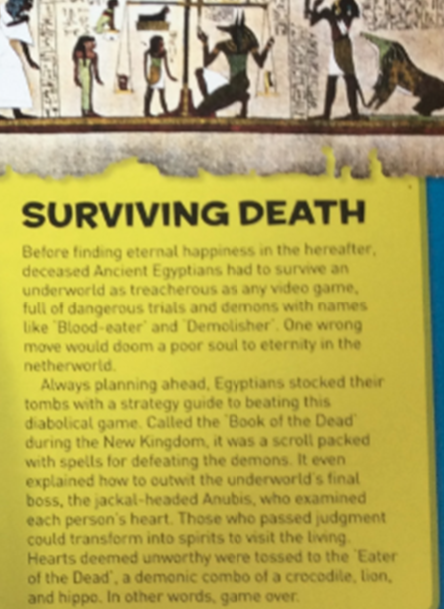 Now use that information and other information which you can research to create a survival guide for the Egyptian AfterlifeBelow in an example which you can use.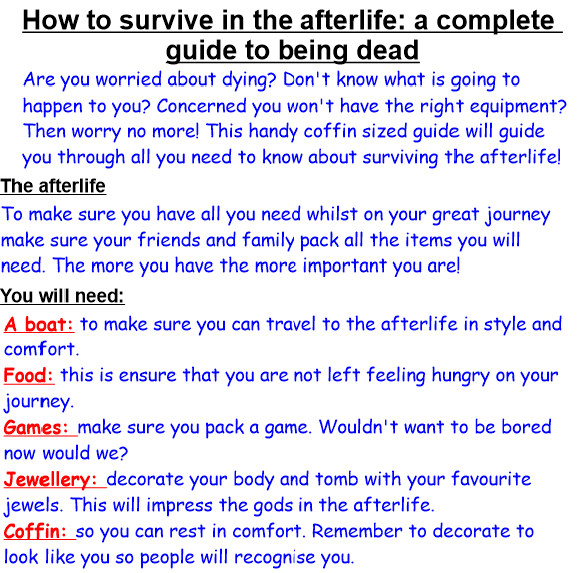 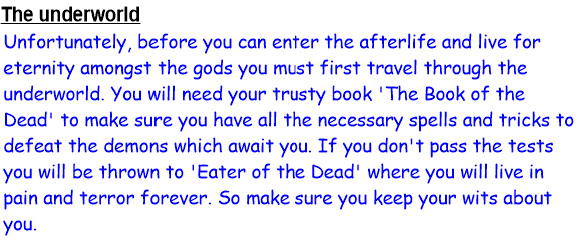 